ДВО10-37-001 (Armstrong, 220V, IP40)Встраиваемый  офисный светодиодный светильник Premium класса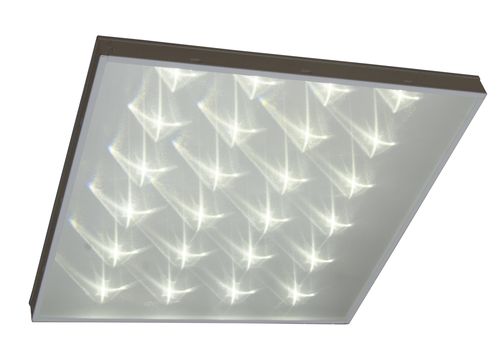 Светодиодные офисные светильники BarrusGroup серии ДВО10-37-001 предназначены  для  установки  в подвесной  потолок  типа  «Армстронг». Заменяют традиционные  светильники  типа  ЛВО4х18. Светодиоды:OSRAM DURIS S5 (Германия) последнего поколения.Блок питания: Электронные  компоненты  от  лучших мировых  производителей: Texas  Instruments, Fairchild Semiconductors,  Epcos,  Murata,  Tyco Electronics, On Semiconductors.Рассеиватель:  PLEXIGLAS  (Германия)  эффективно  рассеивает световой поток и исключает слепящий эффект.Сфера применения: офисные,  административные  здания,  супер и гипермаркеты, АЗС, продовольственные магазины, медицинские учреждения, и.т.д.Технические характеристики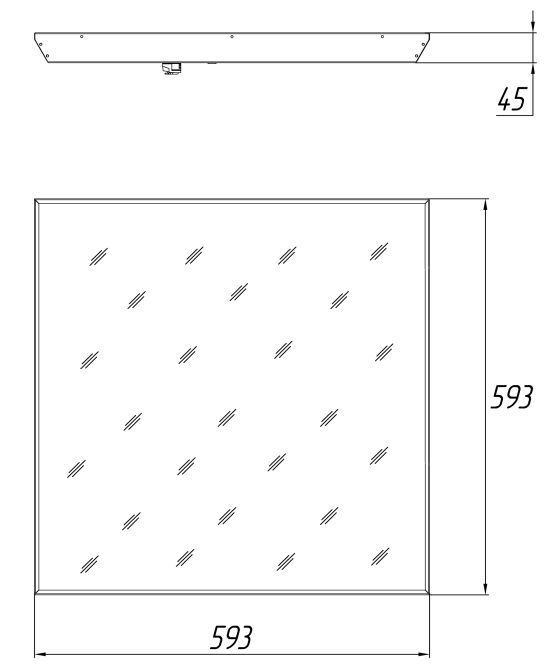 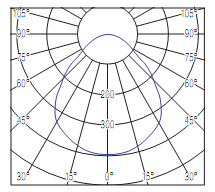    Кривая силы света Д					Габаритные размерыСветовой поток, Лм4784Полная потребляемая мощность, Вт37Напряжение питания, В180-265Частота, Гц50Рабочий ток светодиодов, А0,175Коэффициент мощности блока питания>0,95КПД источника питания>0,9Марка светодиодовOsram Duris S5Индекс цветопередачи, Ra70Цветовая температура, К5000Количество светодиодов, шт.32КСС светильника по ГОСТ Р 54350-2011ДГабаритные размеры, В х Д х Ш45х593х593Масса, кг3,1Температура эксплуатации, Сот +1 до +40Климатическое исполнениеУХЛ 4Класс защиты от поражения электрическим токомIСтепень защиты IP40Срок службы светильника, ч60000